Информация о реализации списанного имуществаакционерного общества «Фонд развития предпринимательства «Даму»Указанные ниже объекты являются собственностью акционерного общества «Фонд развития предпринимательства «Даму». Контактное лицо по вопросам приобретения имущества Динара Жукина - тел.: 8(7182) 70 38 02, +7 775 893 36 44, e-mail: dinara.zhukina@fund.kzОбъекты Кол-вофото1Компьютер HP Compag 6300+монитор4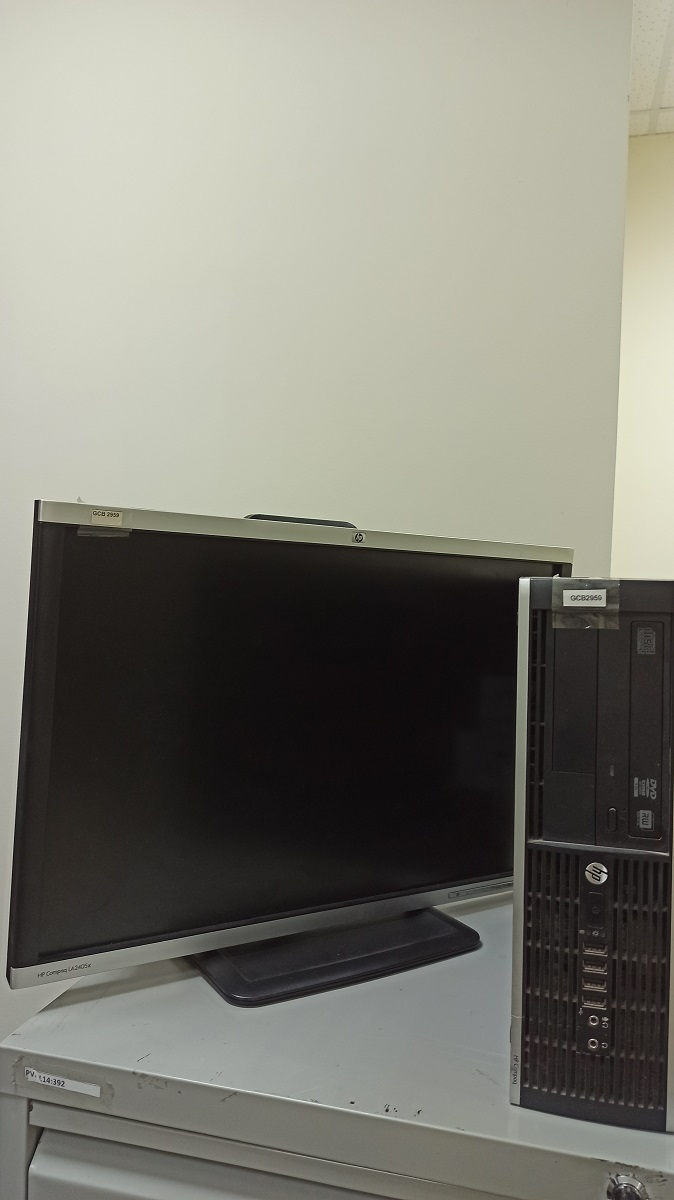 2Ноутбук HP ProBook 450 G11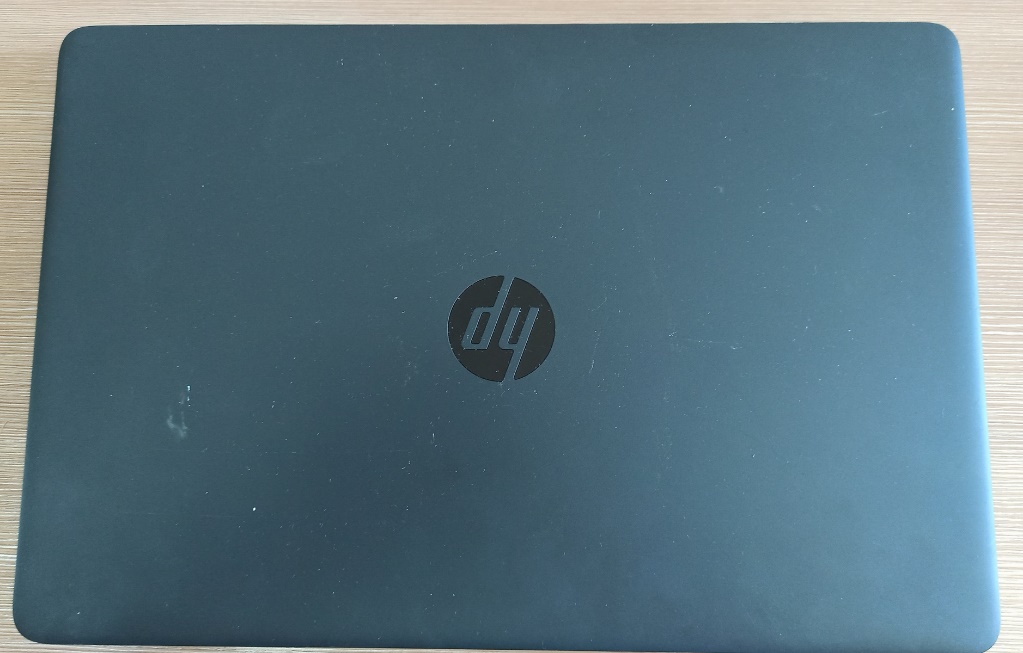 3МФУ устройство лазерное Canon1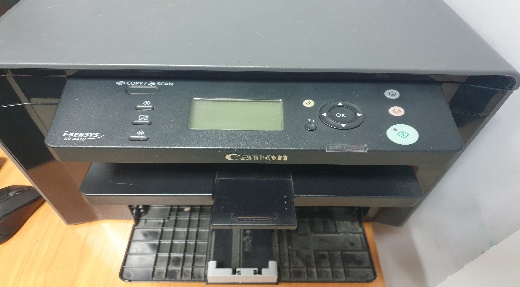 № п/пДата списания с баланса (решение Правления Фонда)Наименование, характеристикаИнвентарный номерДата приобретения, выпуска, постройки, регистрации, разработки, переклассификацииОценочная стоимость, Решение Правления акционерного общества «Фонд развития предпринимательства «Даму» (Протокол № 31\2023 от «25» апреля 2023 года)Компьютер HP Compag 6300+монитор CompagLA2405x GCB000000000000295731.05.20136 296Решение Правления акционерного общества «Фонд развития предпринимательства «Даму» (Протокол № 31\2023 от «25» апреля 2023 года)Компьютер HP Compag 6300+монитор CompagLA2405xGCB000000000000295931.05.20136 296Решение Правления акционерного общества «Фонд развития предпринимательства «Даму» (Протокол № 31\2023 от «25» апреля 2023 года)Компьютер HP Compag 6300+монитор CompagLA2405xGCB000000000000296831.05.20136 296Решение Правления акционерного общества «Фонд развития предпринимательства «Даму» (Протокол № 31\2023 от «25» апреля 2023 года)Компьютер HP Compag 6300+монитор CompagLA2405xGCB000000000000308631.05.20136 296Решение Правления акционерного общества «Фонд развития предпринимательства «Даму» (Протокол № 129\2019 от «01» октября 2019 года)МФУ устройство лазерное CanonPVL14:146           08.09.20111 162Решение Правления акционерного общества «Фонд развития предпринимательства «Даму» (Протокол № 29\2021 от «16» апреля 2021 года)Ноутбук HP ProBook 450 G1GCB000000000000511615.10.201410 987Итого Итого Итого Итого 37 333